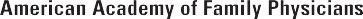 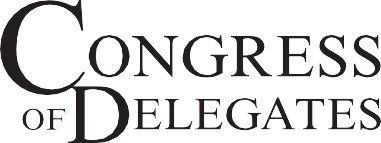 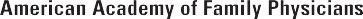 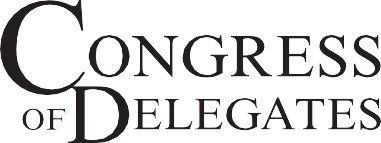 AMENDMENT FORMSTEP 1 — READ INSTRUCTIONSA completed form should be submitted to make an amendment. Submit form to amendment@aafp.org. Only the Delegate may submit and introduce an amendment.STEP 2 – COMPLETE THE FOLLOWING:Your name: _______________________________			Your cell phone number: _________________________		Your chapter/constituency_____________________________	STEP 3 — REFERENCE COMMITTEE REPORT ON (Please check one):
Advocacy	Health of the Public and Science	 Cross-Topical Issues	        Practice EnhancementItem #					Resolution No. 						ADDITION (In addition to current resolution) DELETION (Removes current wording) SUBSTITUTION (Replaces current wording altogether) STRIKING OUT and INSERTINGSTEP 4 — PLEASE INSERT YOUR RESOLUTION AMENDMENT BELOW. PLEASE DOCUMENT YOUR SUGGESTED CHANGES TO THE RESOLUTION USING THE “TRACK CHANGES” FEATURE IN MICROSOFT WORD. Example: RESOLVED, That the American Academy of Family Physicians  insurance coverage of acupuncture for pain control when ordered by a licensed physician or licensed collaborating advanced clinician on their practice team.Insert Suggested Amendment Below:STEP 5 — PLEASE USE THE INFORMATION BELOW WHEN SPEAKINGTO THE RESOLUTION:State your   name 	a delegate with the  	I am offering an amendment on Item #: 	, Resolution #: 	on behalf of myself or my delegation (Select one).